Publicado en Palma de Mallorca el 19/10/2020 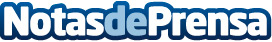 Gremisa, nuevas instalaciones en MallorcaEl pasado día 15 de octubre Gremisa estrenó en Palma de Mallorca nuevas instalacionesDatos de contacto:Gremisa Asistencia902106394Nota de prensa publicada en: https://www.notasdeprensa.es/gremisa-nuevas-instalaciones-en-mallorca_1 Categorias: Nacional Madrid Baleares Aragón Castilla y León Seguros Recursos humanos http://www.notasdeprensa.es